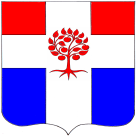                                                                 Администрациямуниципального образования Плодовское сельское поселениемуниципального образования Приозерский муниципальный районЛенинградской областиП О С Т А Н О В Л Е Н И Е           от  29 сентября 2017 года                             № 271                                                                                   В соответствии c Указом Президента Российской Федерации от 07.05.2012 года №601 «Об основных направлениях совершенствования системы государственного управления», Федеральным законом Российской Федерации от 27.07.2010 года № 210-ФЗ  «Об организации предоставления государственных и муниципальных услуг», Федеральным законом от 06.10.2003 года № 131-ФЗ «Об общих принципах организации местного самоуправления в Российской Федерации», распоряжением Правительства Российской Федерации от 17.12.2009 года №1993-р «Об утверждении сводного перечня первоочередных государственных и муниципальных услуг, предоставляемых органами исполнительной власти субъектов Российской Федерации и органами местного самоуправления в электронном виде, а также услуг, предоставляемых в электронном виде учреждениями субъектов Российской Федерации и муниципальными учреждениями», Правилами разработки и утверждения административных регламентов предоставления государственных услуг, утвержденными постановлением Правительства Российской Федерации от 16 мая 2011 года № 373, руководствуясь Уставом муниципального образования Плодовское сельское поселение, администрация муниципального образования Плодовское сельское поселение ПОСТАНОВЛЯЕТ:1. Утвердить административный регламент предоставления муниципальной услуги (далее - Административный регламент) «Предоставление права на  размещение нестационарного торгового объекта на территории муниципального образования Плодовское сельское поселение» (Приложение).2. Опубликовать постановление в средствах массовой информации  и разместить на официальном сайте администрации муниципального образования Плодовское сельское поселение в сети «Интернет» по адресу: www.plodovskoe.ru3. Настоящее постановление вступает в силу со дня официального опубликования.4. Контроль за исполнением настоящего Постановления оставляю за собой.Глава администрации                                                                                   О. В. Кустова              С приложениями можно ознакомиться на сайте администрации www.plodovskoe.ruОб утверждении административного регламента рег предоставления   муниципальной   услуги «Предоставление права   на    размещение нестационарного    торгового        объектана территории муниципального образования Плодовское сельское поселение